Контрольная работа по теме: « Электрические явления»Вариант 11.Электрическая лампа  рассчитана на напряжение 220 В и силу тока 0,4А. Вычислите сопротивление спирали в лампе.2.Резисторы с сопротивлениями 5 Ом и 10 Ом соединены последовательно. Чему равно их общее сопротивление?3. Проводники сопротивлением 3 Ом и 7 Ом соединены параллельно. Определите общее сопротивление соединения4.Какую работу совершит ток силой 3 А за 10 мин при напряжении в цепи 15 В? 5.Сколько теплоты выделится в электронагревателе в течение 2 мин, если его сопротивление сопротивление 20 ОМ , а сила тока в цепи 20 А?6.Определите токи, текущие через резисторы и напряжение на каждом из них, если сопротивление первого резистора 3 Ом, второго 2 Ом, третьего 4 Ом, а амперметр показывает 6А.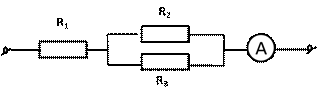 Вариант 2Напряжение на реостате сопротивлением 20 Ом равно 75 В. Какова сила тока в нем. Общее сопротивление двух последовательно соединенных резисторов составляет 20 Ом. Один из них имеет сопротивление 5 Ом. Чему равно сопротивление второго резистора? Резисторы, соединенные параллельно имеют сопротивления 13 Ом и 7 Ом. Определите общее сопротивление соединенияКакая работа совершается током в цепи сопротивлением 4 Ом при силе тока 5 А за время, равное 5 мин?Напряжение на зажимах генератора 380 В, а сила тока в цепи 5 А. Определите мощность генератора.Определите токи, текущие через каждый резистор и напряжение на каждом из них, если напряжение на всем участке 60 В, а сопротивления резисторов равны R1 = 24 Ом, R2 = 18 Ом,R3 = 36 Ом, R4 = 60 Ом.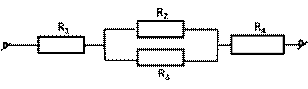 